ΓΕΝΙΚΗ ΑΙΤΗΣΗ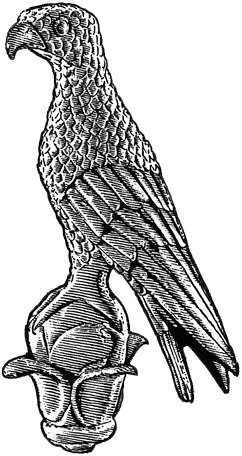 Επώνυμο: …………………………................Όνομα: …………………………….................Πατρώνυμο: ….…………………………….....Αριθμ. Μητρώου: ……………………………Κιν. τηλέφωνο: …………………................e-mail: ……………………………………………...ΠροςΤη Γραμματεία του Τμήματος Φυσικής του Πανεπιστημίου Ιωαννίνων Παρακαλώ να κάνετε δεκτή την αίτησή μου για την αναγνώριση των ECTS της πρακτικής άσκησης που πραγματοποίησα στον φορέα……………………………………………………………. κατά το διάστημα ………………………………………….                Ιωάννινα,     /     /20…….                  Ο/Η Αιτών/ούσα      (ονοματεπώνυμο & υπογραφή)